HYGIÈNE DES MAINS ET APPROCHE MULTIMODALE : TRAVAIL DE GROUPE InstructionsAvec votre groupe, lisez le scénario présenté ci-dessous.__________________________________________________________________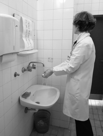 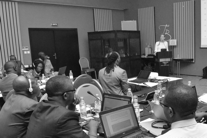 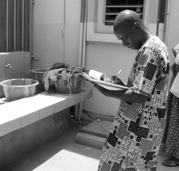 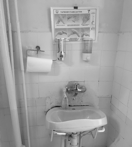 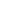 Avec votre groupe, réfléchissez aux questions suivantesSelon vous, l’approche actuelle en matière d’amélioration de l’hygiène des mains présente-t-elle des lacunes ?Quels changements pourraient être apportés ?Avez-vous des exemples utiles qui pourraient être appliqués à cette situation afin de mettre en place une approche multimodale favorisant une bonne hygiène des mains respectant les cinq indications de l’OMS ? 